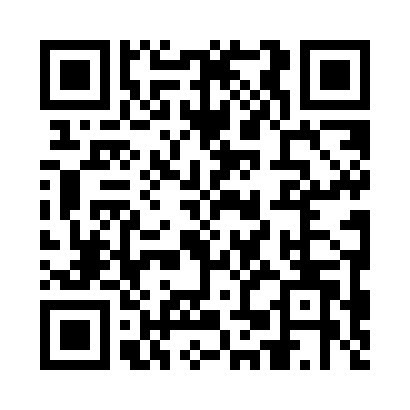 Prayer times for Adam Pir, PakistanWed 1 May 2024 - Fri 31 May 2024High Latitude Method: Angle Based RulePrayer Calculation Method: University of Islamic SciencesAsar Calculation Method: ShafiPrayer times provided by https://www.salahtimes.comDateDayFajrSunriseDhuhrAsrMaghribIsha1Wed4:355:5712:303:597:048:262Thu4:345:5612:303:597:048:273Fri4:335:5512:303:587:058:274Sat4:325:5512:303:587:058:285Sun4:315:5412:303:587:068:296Mon4:305:5312:303:587:068:307Tue4:295:5312:303:587:078:308Wed4:295:5212:303:577:078:319Thu4:285:5112:303:577:088:3210Fri4:275:5112:303:577:088:3311Sat4:265:5012:303:577:098:3312Sun4:255:5012:303:577:108:3413Mon4:255:4912:303:577:108:3514Tue4:245:4912:303:567:118:3515Wed4:235:4812:303:567:118:3616Thu4:235:4812:303:567:128:3717Fri4:225:4712:303:567:128:3818Sat4:215:4712:303:567:138:3819Sun4:215:4612:303:567:138:3920Mon4:205:4612:303:567:148:4021Tue4:195:4612:303:567:148:4122Wed4:195:4512:303:557:158:4123Thu4:185:4512:303:557:158:4224Fri4:185:4512:303:557:168:4325Sat4:175:4412:303:557:168:4326Sun4:175:4412:303:557:178:4427Mon4:165:4412:303:557:178:4528Tue4:165:4312:303:557:188:4529Wed4:165:4312:313:557:188:4630Thu4:155:4312:313:557:198:4731Fri4:155:4312:313:557:198:47